ЗАДАНИЕ ДЛЯ УЧАЩИХСЯ 2 КЛАСС 5-ЛЕТНЯЯ ДПОП (п. Восточный),5 КЛАСС 8-ЛЕТНЯЯ ДПОП (п. Кадала, п. Аэропорт)(с 7.02.2022 по 20.02.2022 г.)ПРЕДМЕТ –  РИСУНОКЗадание 1:  Рисунок драпировки со свободными складками.Примеры: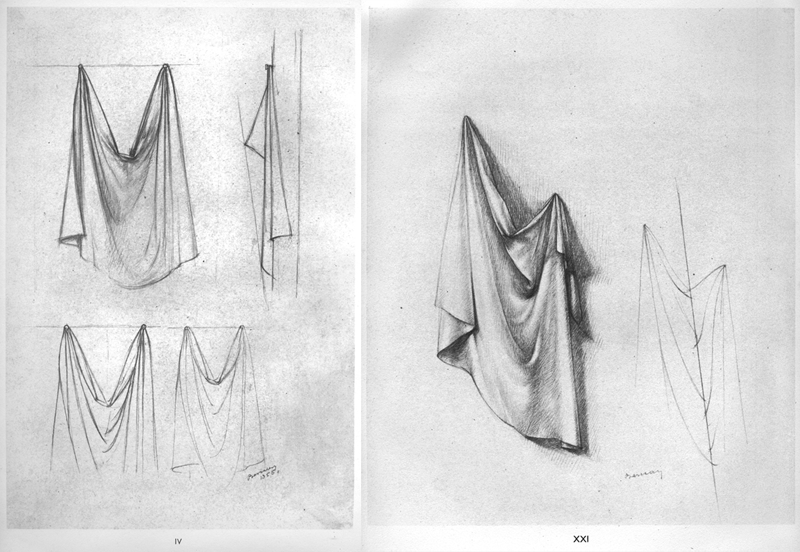 Задание 2:  Перспективное рисование. Повторение правил линейной перспективы.Зарисовки табуретки.Примеры: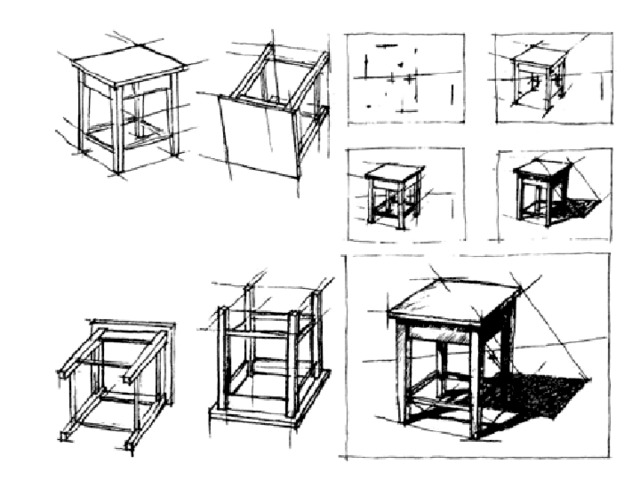 ПРЕДМЕТ –  ЖИВОПИСЬЗадание 1:  Постановка из предметов близких по цвету в тёплой гамме.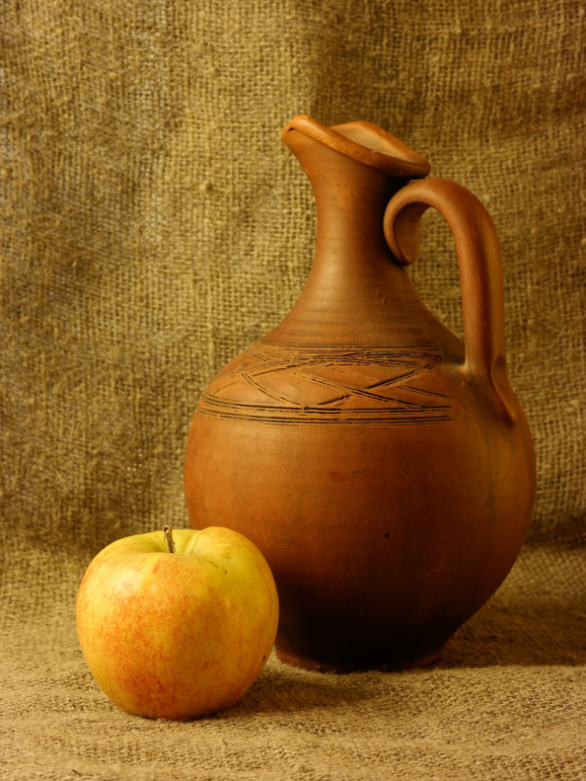 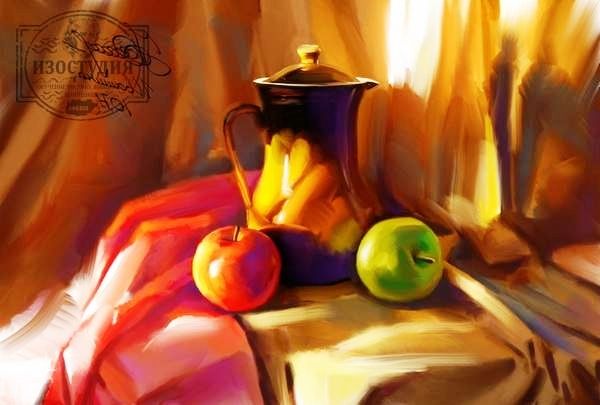 Задание 2:  Постановка из предметов близких по цвету в холодной гамме.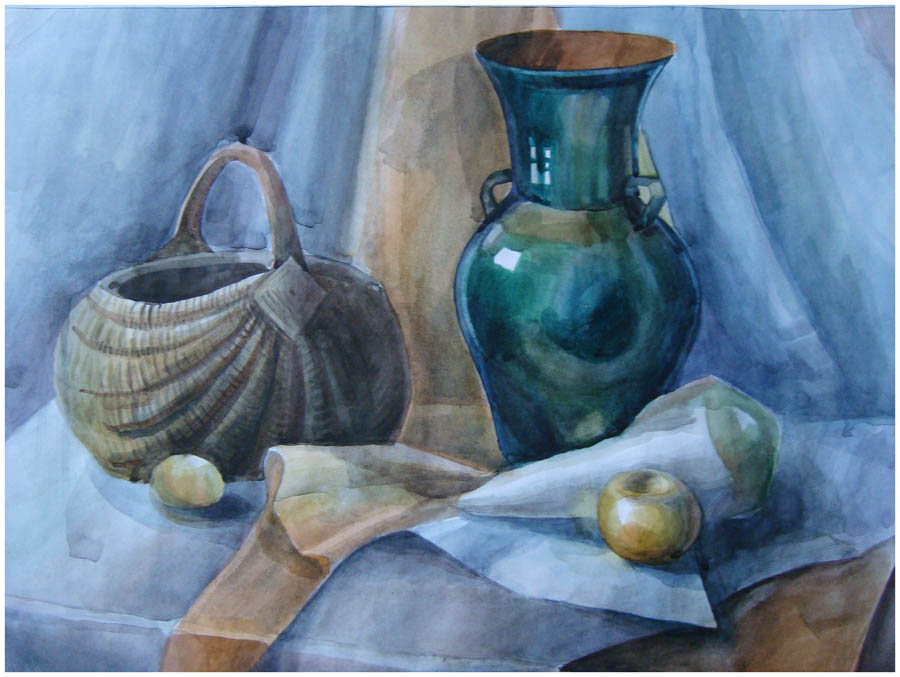 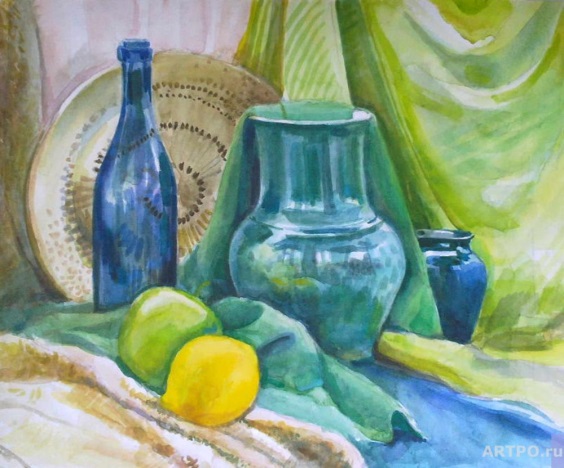 ПРЕДМЕТ –  КОМПОЗИЦИЯ СТАНКОВАЯЗадание:  Сюжетная композиция. Композиция на тему: «В театре», «В кино»,  «В магазине».Пример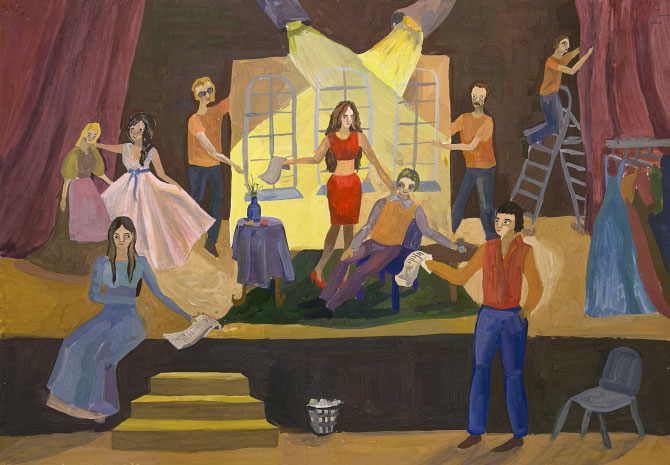 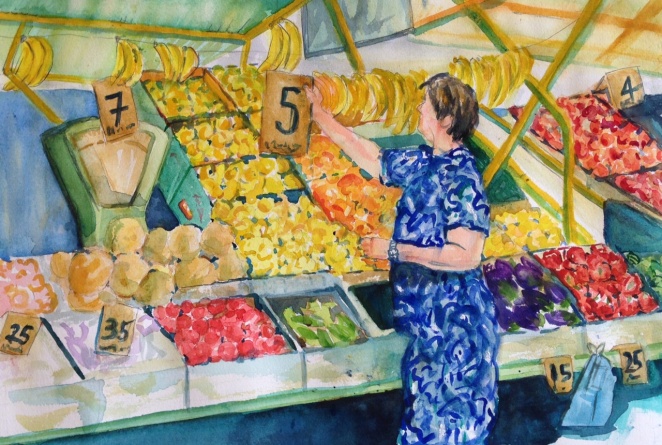 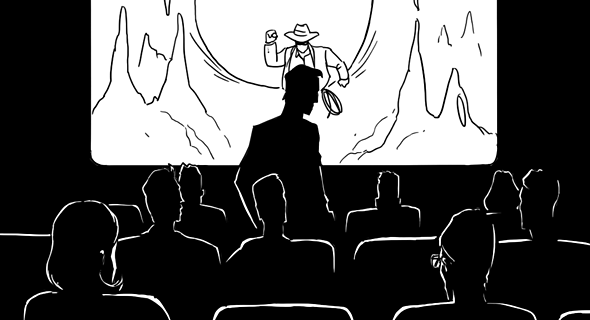 ПРЕДМЕТ –  КОМПОЗИЦИЯ ПРИКЛАДНАЯЗадание:  Композиционная структура замкнутого орнамента. Орнамент в круге. Пример: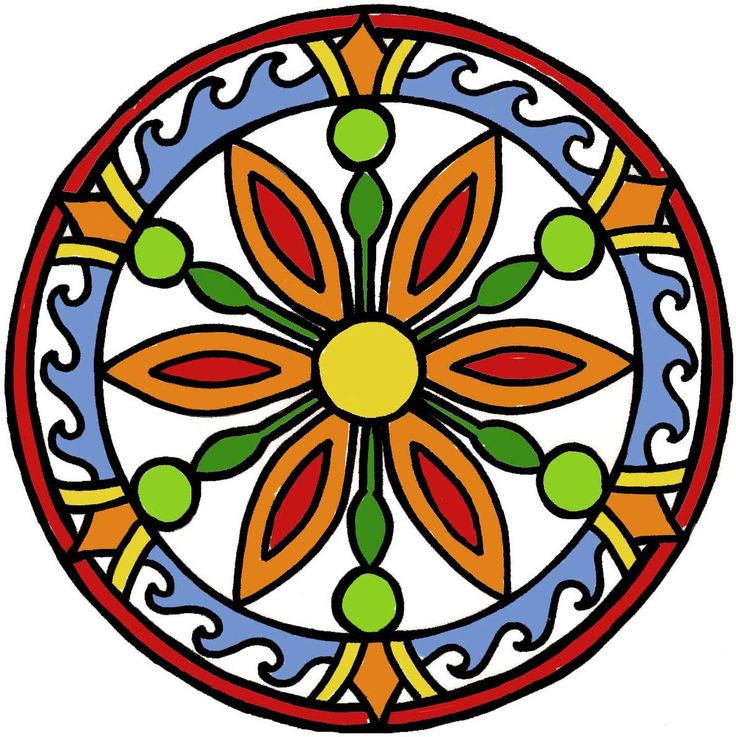 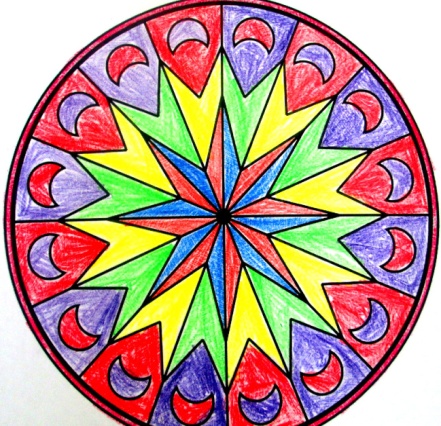 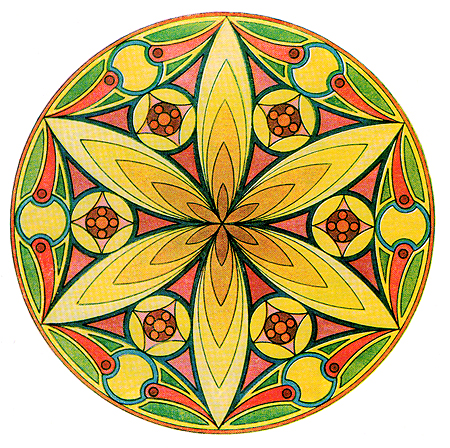 